Спортивная страничка.Соревнования по силовым видам спортаРайонные соревнования по силовым видам спорта проходили 23 марта в спортивной школе. Наши ребята приняли участие  в подтягивание и армрестлинге.Первая группа 2007-2008 года рождения: Горин Матвей, Лемпп Виктор, Никитин Никита.                                    Подтягивание - 5 место из 7 команд.                                  Армрестлинг – 6 местоВторая группа 2009 - 2010года рождения: Орешкин Григорий, Фурсин Роман, Маллабаев Назар.                                    Подтягивание заняли 5 место из 5 команд.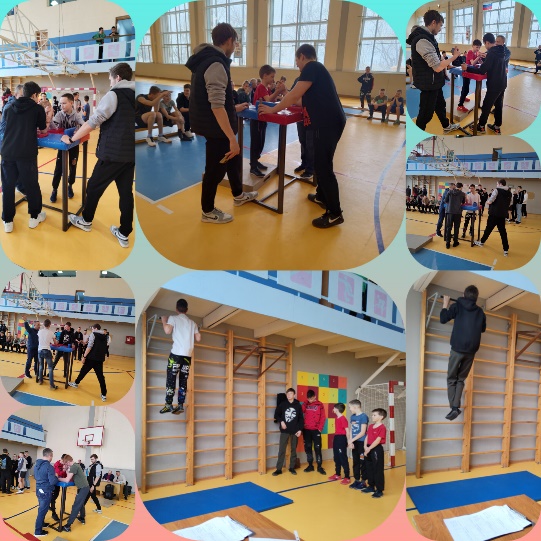 Соревнования: «Силачи наши Девчонки!»Уже традиция, каждый год проводить в школе мероприятие «Силачи наши Девчонки». Вот и в этом году наши девочки показали все свои способности в следующих упражнениях: скакалка за 1 минуту; подтягивание; поднимание туловища за одну минуту; прыжок с места; упражнение на гибкость - наклоны; челночный бег; отжимание.Подводили итоги в двух возрастных группах: 1-5 и 7-9 класы.1-5 классы                                                                                     7-9 классыI   -  Корюкина С. (16 баллов)                                       Маллабаева Д.  (17) II  -  Петенина В. (17 )                                                      Пименова С. (18) III -  Семина М. (19)                                                          Тарасина С. (20)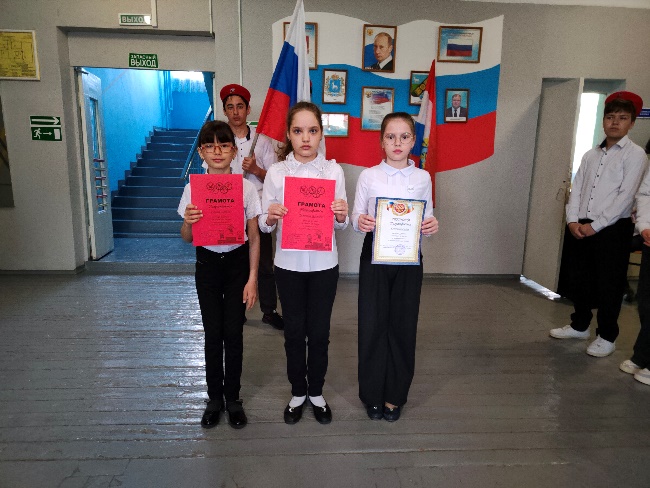 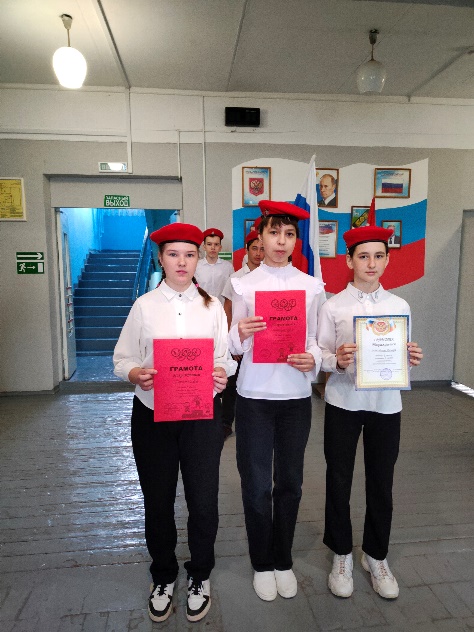 Сводная таблица «Силачи наши девчонки».МАРТ 2023Г № п\пФ.И.1-5 классСкакалка за 1 мин.Скакалка за 1 мин.Поднимание туловища за 1 мин.Поднимание туловища за 1 мин.ПодтягиваниеПодтягиваниеЧелночный бег.Челночный бег.Челночный бег.ОтжиманиеОтжиманиеНаклоныНаклоныПры-жок с местаОчкиМесто1Петракова К.46637III1069,86228+25135  43852Петракова В.3373162811,08444+16100  84783Семина М.120II3441159,0II1515I+10II139  III19III4Филина Е.103440II15II9,3III55III08135  42645Корюкина С.117III30720I8,5I1414II+13I153  I16I6Петенина В.140I41I14III9,3III444+8III145   II17II7Трунина М.965325579,75336+16125   63858Утина Е.32830712410,87336+44110   7437№ п\пФ.И. 7 - 9 классСкакалка за 1 мин.Скакалка за 1 мин.Подни-мание туловища за 1 мин.Подни-мание туловища за 1 мин.Подтяги-ваниеПодтяги-ваниеЧелноч-ный бег.Челноч-ный бег.ОтжиманиеОтжиманиеНаклоныНаклоныПры-жок с местаОчкиМесто1Чепурная Е.145III37520II9,4644+105160   III2842Маллабаева Д.130566I30I8,4I30I+67187     I17I3Тарасина С.149II45III10III9,2III44+13III163    II20III4Пименова С.133450II10III8,6II11II+18I140    418II5Кузнецова Э.127638410III9,7716+14II122    63466Пузырникова С.777307279,4516+105135    54277Шевырева Д.150I356569,345III+124120    7315 